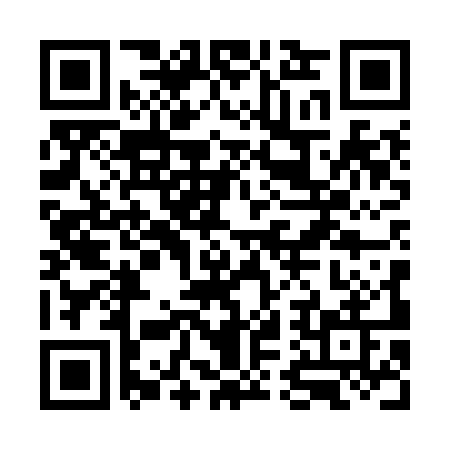 Prayer times for Anthony Lagoon, AustraliaMon 1 Apr 2024 - Tue 30 Apr 2024High Latitude Method: NonePrayer Calculation Method: Muslim World LeagueAsar Calculation Method: ShafiPrayer times provided by https://www.salahtimes.comDateDayFajrSunriseDhuhrAsrMaghribIsha1Mon5:226:3412:323:546:297:372Tue5:226:3412:313:546:287:363Wed5:226:3512:313:536:277:354Thu5:236:3512:313:536:277:355Fri5:236:3512:313:536:267:346Sat5:236:3512:303:526:257:337Sun5:236:3512:303:526:247:328Mon5:236:3612:303:516:237:329Tue5:236:3612:293:516:237:3110Wed5:246:3612:293:516:227:3011Thu5:246:3612:293:506:217:3012Fri5:246:3712:293:506:207:2913Sat5:246:3712:283:496:207:2814Sun5:246:3712:283:496:197:2815Mon5:246:3712:283:486:187:2716Tue5:256:3712:283:486:187:2617Wed5:256:3812:273:486:177:2618Thu5:256:3812:273:476:167:2519Fri5:256:3812:273:476:167:2420Sat5:256:3812:273:466:157:2421Sun5:256:3912:273:466:147:2322Mon5:266:3912:263:466:147:2323Tue5:266:3912:263:456:137:2224Wed5:266:3912:263:456:127:2225Thu5:266:4012:263:446:127:2126Fri5:266:4012:263:446:117:2127Sat5:276:4012:263:446:107:2028Sun5:276:4112:253:436:107:2029Mon5:276:4112:253:436:097:1930Tue5:276:4112:253:436:097:19